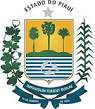 FUNDAÇÃO UNIVERSIDADE ESTADUAL DO PIAUÍ
Rua João Cabral, 2231 Norte - Bairro Pirajá, Teresina/PI, CEP 64002-150
Telefone: - https://www.uespi.brANEXO V(EXCLUSIVO PARA O EDITAL PREX/PIBEU Nº 057/2023)TERMO DE DESISTÊNCIAPrograma (    ) Projeto (    )I-Ação extensionista: ___________________________________________________________II Coordenador:___________________________________________________________III-Bolsista:____________________________________________________________Motivado por (informar o motivo da desistência) declaro desistência do Programa PIBEU/PREX/UESPI,  Edital PREX/PIBEU nº 057/2023._____________, ___ de ______ de ____.(Cidade, data)_____________________________Assinatura do bolsista